.Count In: 16 counts from when beat kicks in, begin on Approx 125 bpmNotes: Thank you to my parents for suggesting the track.[1 - 8] R chasse, L back rock, L side, R touch, R side, L touch(Easy option: Big step right (1), drag left towards right keeping weight right (2)) 12.00[9 - 16] L chasse, R back rock, 3 walks fwd R-L-R, kick L(Easy option: Big step left (1), drag right towards left keeping weight left (2)) 12.00[17 - 24] Back Charleston, L diagonal back, R touch with clap, R diagonal back, L touch with clap 12.00[25 - 32] Grapevine L with touch R, Grapevine R with ¼ R and brush L[33 - 40] L rocking chair, 2 ¼ pivot turns R[41 - 48] L rocking chair, L diagonal stomp, R heel and toe swivels in towards LSTART AGAINHAPPY DANCINGPlease do not alter this step sheet in any way. If you would like to use on your website please make sure it is in its original format.Copyright © 2014 Rachael Louise McEnaney (dancewithrachael@gmail.com) All rights reserved.www.dancewithrachael.com - dancewithrachael@gmail.com - Tel: +1 407-538-1533 - +44 7968181933Caught In The Moonlight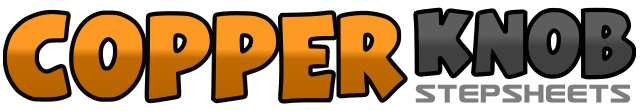 .......Count:48Wall:4Level:Beginner.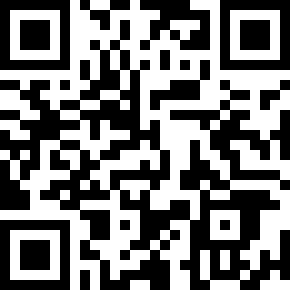 Choreographer:Rachael McEnaney (USA) - July 2014Rachael McEnaney (USA) - July 2014Rachael McEnaney (USA) - July 2014Rachael McEnaney (USA) - July 2014Rachael McEnaney (USA) - July 2014.Music:Caught In the Moonlight - Si Cranstoun : (iTunes)Caught In the Moonlight - Si Cranstoun : (iTunes)Caught In the Moonlight - Si Cranstoun : (iTunes)Caught In the Moonlight - Si Cranstoun : (iTunes)Caught In the Moonlight - Si Cranstoun : (iTunes)........1 & 2Step right to right side (1), step left next to right (&), step right to right side (2)3 4Rock back left (3), recover weight to right (4) 12.005 6Step left to left side (5), touch right next to left (6) 12.007 8Step right to right side (7), touch left next to right (8) 12.001 & 2Step left to left side (1), step right next to left (&), step left to left side (2)3 4Rock back right (3), recover weight to left (4) 12.005 6 7 8Step forward right (5), step forward left (6), step forward right (7), kick left foot forward (8) 12.001 2 3 4Step back left (1), touch right toe back (2), step forward right (3), kick left foot forward (4) 12.005 6Step diagonally back left (5), touch right next to left and clap hands (6) 12.007 8Step diagonally back right (7), touch left next to right and clap hands (8) 12.001 2 3 4Step left to left side (1), cross right behind left (2), step left to left side (3), touch right next to left (4) 12.005 6 7 8Step right to right side (5), cross left behind right (6), make ¼ turn right stepping forward right (7), brush left next to right (8) 3.001 2 3 4Rock forward left (1), recover weight to right (2), rock back left (3), recover weight to right (4) 3.005 6Step forward left (5), make ¼ turn right putting weight on right (6), 6.007 8Step forward left (7), make ¼ turn right putting weight on right (8) 9.001 2 3 4Rock forward left (1), recover weight to right (2), rock back left (3), recover weight to right (4) 9.005 6Stomp left forward to left diagonal (5), swivel right heel in towards left (6) 9.007 8Swivel right toe in towards left (7), swivel right heel in towards left (weight remains on left) (8) 9.00